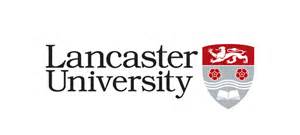 JOB DESCRIPTIONRef: AXXXXJob Title: Lecturer in Statistics Present Grade: 7/8Department/College: Mathematics and StatisticsDepartment/College: Mathematics and StatisticsDirectly responsible to: Head of Statistics Section and Group LeadDirectly responsible to: Head of Statistics Section and Group LeadSupervisory responsibility for: Postgraduate students and research associatesSupervisory responsibility for: Postgraduate students and research associatesOther contactsInternal: Students, academic and non-academic staff within the UniversityExternal: Academic and industrial collaborators, research funding bodies, governmental and non-governmental organisations, learned societiesOther contactsInternal: Students, academic and non-academic staff within the UniversityExternal: Academic and industrial collaborators, research funding bodies, governmental and non-governmental organisations, learned societiesMajor Duties: Major Duties: 